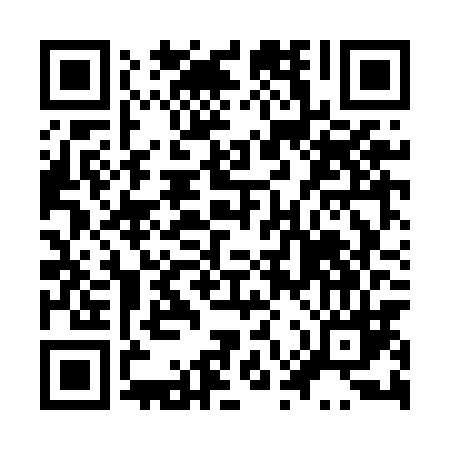 Prayer times for Wielka Nieszawka, PolandMon 1 Apr 2024 - Tue 30 Apr 2024High Latitude Method: Angle Based RulePrayer Calculation Method: Muslim World LeagueAsar Calculation Method: HanafiPrayer times provided by https://www.salahtimes.comDateDayFajrSunriseDhuhrAsrMaghribIsha1Mon4:156:1912:505:167:219:182Tue4:126:1712:495:177:239:203Wed4:096:1412:495:197:259:224Thu4:066:1212:495:207:279:255Fri4:036:1012:495:217:299:276Sat4:006:0712:485:237:309:307Sun3:576:0512:485:247:329:328Mon3:536:0212:485:257:349:359Tue3:506:0012:475:267:369:3710Wed3:475:5812:475:287:389:4011Thu3:445:5612:475:297:399:4312Fri3:415:5312:475:307:419:4513Sat3:375:5112:465:317:439:4814Sun3:345:4912:465:327:459:5115Mon3:305:4612:465:347:469:5316Tue3:275:4412:465:357:489:5617Wed3:245:4212:455:367:509:5918Thu3:205:4012:455:377:5210:0219Fri3:175:3712:455:387:5410:0520Sat3:135:3512:455:407:5510:0821Sun3:095:3312:455:417:5710:1122Mon3:065:3112:445:427:5910:1423Tue3:025:2912:445:438:0110:1724Wed2:585:2712:445:448:0210:2025Thu2:545:2412:445:458:0410:2326Fri2:515:2212:445:468:0610:2727Sat2:475:2012:445:488:0810:3028Sun2:435:1812:435:498:1010:3429Mon2:395:1612:435:508:1110:3730Tue2:345:1412:435:518:1310:41